					Your Name	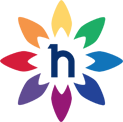 100 Example Rd Made up StreetPretend TownOwn CountyQX16 8MA Email@address.co.uk07715 280820PERSONAL STATEMENTThis statement should be brief (50-150 words) only a few lines not a few paragraphs (In a cover letter you can go into more detail) The personal statement is a summary of who you are as a professional, making sure the information is relevant to the position you are applying for.WORK EXPERIENCE Job Title – Dates of Employment (date format should be Month YYYY e.g. November 2011 – May 2012)Company Name  LocationIt is very important to include your dates of employment regardless of whether you are still in the job you have listed. Summary of ExperienceGive a brief description of the role you are/or where employed to do then go onto to list key responsibilities, that are relevant to the position you are applying for and show you can do the job you are applying for. Responsibilities:Day to day tasksIndividuals or teams you manage Skilled competencies that you carry out Help the recruiter frame your achievements and give them contextYou can also build previous responsibilities that are relevant to the role Job Title – Dates of Employment (date format should be Month YYYY e.g. November 2011 – May 2012)Company Name  LocationIt is very important to include your dates of employment regardless of whether you are still in the job you have listed. Summary of ExperienceGive a brief description of the role you are/or where employed to do then go onto to list key responsibilities, that are relevant to the position you are applying for and show you can do the job you are applying for. Responsibilities:Day to day tasksIndividuals or teams you manage Skilled competencies that you carry out Help the recruiter frame your achievements and give them contextYou can also build previous responsibilities that are relevant to the role Job Title – Dates of Employment (date format should be Month YYYY e.g. November 2011 – May 2012)Company Name  LocationFor older jobs you should keep the details slightly shorter, remembering to include your dates of employment and key skills obtained/applied to achieve your goalsSummary of ExperienceGive a brief description of the role you are/or where employed to do then go onto to list key responsibilities, that are relevant to the position you are applying for and show you can do the job you are applying for. Responsibilities:Day to day tasksIndividuals or teams you manage Skilled competencies that you carry out Help the recruiter frame your achievements and give them contextYou can also build previous responsibilities that are relevant to the role EDUCATIONIf you are looking for your first job and do not have much or any work experience at this point – do not fret. Expand on your education responsibilities and apply them to real life scenarios so an employer has an understanding of what you have achieved and the means used to get these achievements.Education and Qualifications:  Pretend School (1990/1994):  GCSEs: Subject 1, Subject 2, 	Subject 3, Subject 4, etc. High Education College (1994-1995): example 1st Diploma in Horticulture. Example description of course - plant identification, cultivation and maintenance, operation of plant and machinery, health and safety and a good insight into the horticulture industry. Along with detailing schools and college’s it is important to list all relevant accreditations/certifications/licences, see examples below.Health and Safety Training. Tree Surgery Course including Chain Saw Certificate.  PA1-PA6 Spraying Certificates. Experienced driver, own van, clean licence.Experienced in driving 7.5-ton vehicles, diggers and dumpers.  CSCS CardPERSONAL INTERESTSFeel free to list these out in bullets or in a table. If you lack experience for a role that you are deeply passionate about, you may want to mention how you use your spare time to pursue this passion. Be it in reading around the subject matter or expanding your technical skills. REFERENCESReferences are available on request. 